                                                                  ПРОЕКТ                                                                                                                                            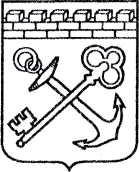 АДМИНИСТРАЦИЯ ЛЕНИНГРАДСКОЙ ОБЛАСТИКОМИТЕТ ПО КУЛЬТУРЕ ЛЕНИНГРАДСКОЙ ОБЛАСТИПРИКАЗ«___»____________2016 г.                                                            №_______________г. Санкт-ПетербургО включении в Перечень выявленных объектов культурного наследия, расположенных на территории Ленинградской области, объекта «Станционная водонапорная башня», расположенного по адресу: Ленинградская область, Всеволожский район, г.п. Токсово, Привокзальная площадь В соответствии со ст. ст. 9.2, 16.1 Федерального закона от 25 июня 2002 года № 73-Ф3 «Об объектах культурного наследия (памятниках истории и культуры) народов Российской Федерации», ст. 7 Областного закона от 25 декабря 2015 года № 140-оз  «О государственной охране, сохранении, использовании и популяризации объектов культурного наследия (памятниках истории и культуры) народов Российской Федерации, расположенных на территории Ленинградской области» в связи с поступлением в комитет по культуре Ленинградской области  заявления  от  18 мая 2016 года вх. № 01-12-3127/16-0-0 о включении объекта, обладающего признаками объекта культурного наследия, в единый государственный реестр объектов культурного наследия (памятников истории и культуры) народов Российской Федерации, с учетом решения  комиссии по установлению историко-культурной ценности объектов, обладающих признаками объекта культурного наследия, приказываю:1. Включить в перечень выявленных объектов культурного наследия объект «Станционная водонапорная башня», расположенный по адресу: Ленинградская  область, Всеволожский район, г.п. Токсово, Привокзальная площадь.2. Осуществить меры по включению выявленного объекта культурного наследия «Станционная водонапорная башня» в единый государственный реестр объектов культурного наследия (памятников истории и культуры) народов Российской Федерации  согласно  требованиям  Федерального  закона  от  25 июня 2002 года № 73-ФЗ «Об объектах культурного наследия (памятниках истории и культуры) народов Российской Федерации» в срок не более одного года со дня принятия решения о включении объекта в перечень выявленных объектов культурного наследия.3. Принять меры по государственной охране выявленного объекта культурного наследия «Станционная водонапорная башня» до принятия решения о включении (отказе во включении) его в единый государственный реестр объектов культурного наследия (памятников истории и культуры) народов Российской Федерации.4. Информировать собственника и (или) иного законного владельца выявленного объекта культурного наследия «Станционная водонапорная башня»,  орган кадастрового учета, заявителя в порядке, установленном действующим законодательством.	5.  Обязанность по исполнению п.п. 3,4 настоящего распоряжения возложить на сотрудника отдела по осуществлению полномочий Ленинградской области департамента государственной охраны, сохранения и использования объектов культурного наследия комитета по культуре Ленинградской области в соответствии  с закреплением районов Ленинградской области за ответственными лицами департамента  государственной охраны, сохранения и использования  объектов культурного наследия  в части исполнения полномочий  по сохранению, использованию и популяризации объектов культурного наследия  Ленинградской области.	6. Контроль за исполнением настоящего приказа возложить на заместителя начальника департамента государственной охраны, сохранения  и  использования  объектов культурного наследия комитета по культуре Ленинградской области.        7. Настоящий приказ вступает в силу со дня его официального  опубликования.Председатель комитета                                                                           Е.В. Чайковский				Согласовано:Заместитель начальника департамента государственной охраны, сохранения и использования объектов культурного наследия комитета по культуре Ленинградской области_____________________Г.Е. ЛазареваНачальник сектора правового обеспечения департамента государственной охраны, сохранения и использования объектов культурного наследия комитета по культуре Ленинградской области_____________________О.А. ЛавриненкоОзнакомлен:Заместитель начальника департамента государственной охраны, сохранения и использования объектов культурного наследия комитета по культуре Ленинградской области_____________________Г.Е. ЛазареваГлавный специалист отдела по осуществлению полномочий Ленинградской области в сфере объектов культурного наследия департамента государственной охраны, сохранения и использования объектов культурного наследия комитета по культуре Ленинградской области _____________________И.Е. ЕфимоваПодготовлен:Главный специалист отдела по осуществлению полномочий Ленинградской области в сфере объектов культурного наследия департамента государственной охраны, сохранения и использования объектов культурного наследия комитета по культуре Ленинградской области _____________________И.Е. Ефимова